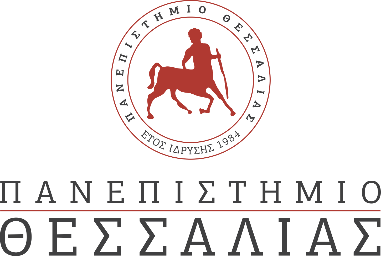 ΠΡΟΣΚΛΗΣΗΟ Πρύτανης του Πανεπιστημίου ΘεσσαλίαςΚαθηγητής Ζήσης Δ. Μαμούρηςκαι ο Πρόεδρος του Τμήματος Ιατρικής της Σχολής Επιστημών Υγείας, Καθηγητής Αθανάσιος Δ. Γιαννούκας έχουν την τιμή να σας προσκαλέσουνστην ειδική τιμητική εκδήλωση που διοργανώνει το Πανεπιστήμιο Θεσσαλίαςπρος τιμήν του Professor of Medicine, Zucker School of Medicine, Hofstra University, New York Alex Spyropoulosκατά την οποία θα αναγορευθεί Επίτιμος Διδάκτορας.Η τελετή θα πραγματοποιηθεί στο Αμφιθέατρο «Ιπποκράτης»,στη Βιόπολη Λάρισας,την Πέμπτη 2 Ιουνίου 2022 και ώρα 19:00Με τιμή         Ο Πρύτανης                                                               Ο Πρόεδρος του Τμήματος                      Ζήσης Δ. Μαμούρης			                              Αθανάσιος Δ. ΓιαννούκαςΠΡΟΓΡΑΜΜΑ ΕΚΔΗΛΩΣΗΣΈναρξη τελετήςΠροσφώνηση του Professor of Medicine    Alex SPYROPOULOSαπό τον Πρύτανη του Πανεπιστημίου Θεσσαλίας,     Καθηγητή Ζήση Δ. ΜΑΜΟΥΡΗ.Χαιρετισμός του Κοσμήτορα της Σχολής Επιστημών Υγείας, Καθηγητή Ιωάννη Λ. ΣΤΕΦΑΝΙΔΗ. «Έπαινος» προς τον Professor of MedicineAlex SPYROPOULOSαπό τoν Καθηγητή Αγγειοχειρουργικής του Τμήματος Ιατρικής της Σχολής Επιστημών Υγείας, Μιλτιάδη Ι. ΜΑΤΣΑΓΚΑ Ανάγνωση της Εισήγησης, του Ψηφίσματος και της Αναγόρευσης και επίδοση των τίτλων και του Επιτηβεννίουαπό τον Πρόεδρο του Τμήματος Ιατρικής Καθηγητή Αθανάσιο Δ. ΓΙΑΝΝΟΥΚΑ προς τον Professor of Medicine Alex SPYROPOULOSΟμιλία του τιμώμενου με θέμα:«How COVID-19 is Teaching us New Paradigms of Coagulopathy»Πέρας της Τελετής